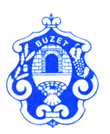 GRADSKO VIJEĆE GRADA BUZETA Točka 5.Razmatranje Prijedloga i donošenje Zaključka o raskidu Ugovora i obnovi postupakaIzvjestitelj: Damir Kajin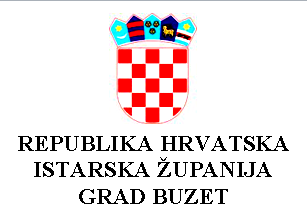      GRADSKO VIJEĆEKLASA: 021-01/17-01/6URBROJ: 2106/01-01/01-18-3Buzet, 18.01.2018.					GRADSKO VIJEĆE         GRADA BUZETAPREDMET: Zaključak o raskidu Ugovora i obnovi postupakaPrijedlog, dostavlja seSukladno odredbama članka 46. i 47. Poslovnika o radu Gradskog vijeća Grada Buzeta(„Službene novine Grada Buzeta“, broj 7/17. – pročišćeni tekst) dostavlja se Gradskom vijeću Grada Buzeta na razmatranje i prihvaćanje prijedlog Zaključka o raskidu Ugovora i obnovi postupaka od stane Kluba nezavisnih vijećnika – gradskih vijećnika. Za obrazloženje Zaključka o raskidu Ugovora i obnovi postupaka te za davanje odgovora na sjednici Gradskog vijeća Grada Buzeta zadužuje se vijećnik Damir Kajin.S poštovanjem, 						GRADSKO VIJEĆE GRADA BUZETAPredsjednik         Dejan Jakac,v.r.Na temelju članka 19. i 94 Statuta Grada Buzeta („Službene novine Grada Buzeta“, broj 7/17. – pročišćeni tekst) te članka 40. i 43. Poslovnika o radu Gradsko vijeće Grada Buzeta na sjednici održanoj dana _____________ 2018. godine donijeloZAKLJUČAK O  RASKIDU UGOVORA  I OBNOVI POSTUPAKAČlanak 1.Nalaže se raskidanje Ugovora o uređenju međusobnih prava i obveza, KLASA: 943-01/14-01/104, URBROJ: 2106/01-04/02-15-14, od 25.02.2015. godine, sklopljenog  između Grada Buzeta i trgovačkog društva ADRIA ETA d.o.o. Zagreb, Gramača 5M, iz Zagreba.Članak 2.Nalaže se raskidanje Ugovora o osnivanju prava građenja, KLASA: 943-01/14-01/104, URBROJ: 2106/01-03-17-29 od 19.01.2017. godine, sklopljenog između Grada Buzeta i trgovačkog društva ADRIA ETA d.o.o. Zagreb, Gramača 5M, iz Zagreba.Članak 3.Nalaže se podnošenje zahtjeva za obnovu postupka izdavanja lokacijske dozvole KLASA: UP/I-350-05/14-02/115, URBROJ: 2163/1-18-02/3-15-22 od 11. svibnja 2015 godine, izdane za „fermentacijsku kompostanu“ ,trgovačkom društvu ADRIA ETA d.o.o. iz Zagreba, Gramača 5M, Upravnom odjelu za decentralizaciju, lokalnu i područnu (regionalnu) samoupravu, prostorno uređenje i gradnju Istarske Županije, Odsjeku za prostorno uređenje i gradnju Buzet.Članak 4.Nalaže se podnošenje zahtjeva za obnovu postupka izdavanja građevinske dozvole KLASA: UP/I-361-03/15-01/000284, URBROJ: 2163/1-18-02/1-15-0014  od 20. listopada 2015 godine, izdane trgovačkom društvu ADRIA ETA d.o.o. iz Zagreba, Gramača 5M za građenje građevine gospodarske namjene, proizvodne djelatnosti – fermentacijska kompostana, proizvodnja organskog humusnog gnojiva, 3. skupine, Upravnom odjelu za decentralizaciju, lokalnu i područnu (regionalnu) samoupravu, prostorno uređenje i gradnju Istarske Županije, Odsjeku za prostorno uređenje i gradnju Buzet.Članak 5.Za provođenje ovog Zaključka zadužuje se gradonačelnik Grada Buzeta koji je dužan radnje iz prethodno navedenih članaka izvršiti u roku od 8 dana od dana stupanja na snagu ovog Zaključka..Članak 6.Ovaj Zaključak stupa na snagu osmog dana od dana objave u Službenim novinama Grada Buzeta.KLASA:URBROJ:Buzet,			GRADSKO VIJEĆE GRADA BUZETAPREDSJEDNIK   Dejan Jakac